国际专利分类专门联盟（IPC联盟）专家委员会第五十二届会议2020年2月19日和20日，日内瓦议程草案秘书处编拟会议开幕选举主席和两名副主席通过议程
见本文件。修改专家委员会议事规则
见项目：CE 529。IPC 修订计划进展报告
见项目：CE 462。审查用于IPC电子论坛讨论的试点项目F 082
见项目：CE 529。CPC和FI修订计划进展报告
CPC由欧专局和美国专商局报告，FI由日本特许厅报告。审议建立一个涵盖半导体技术的新的大类的必要性
见项目CE 481。《IPC指南》和其他IPC基本文件的修正
见项目：CE 454、CE 455和CE 512。欧专局向产权组织移交工作任务单的管理
由国际局介绍。关于IPC相关信息技术系统的报告
由国际局介绍。各局在计算机辅助（如人工智能）分类方面的经验
由有关局介绍。IPC分类号分配方面的分歧
见项目：CE 529。专利分类技术胜任能力框架
见项目：CE 529。会议闭幕开幕会将于2020年2月19日（星期三）上午10时在产权组织总部举行，地址：34, chemin des Colombettes, Geneva。[文件完]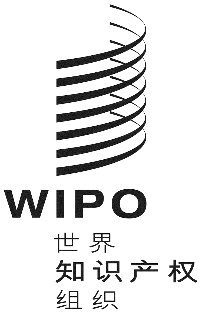 CIPC/CE/52/1 prov.IPC/CE/52/1 prov.IPC/CE/52/1 prov.原 文：英文原 文：英文原 文：英文日 期：2018年12月16日  日 期：2018年12月16日  日 期：2018年12月16日  